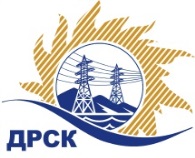 Акционерное Общество«Дальневосточная распределительная сетевая  компания»ПРОТОКОЛ № 271/МР-Рзаседания закупочной комиссии по рассмотрению заявок по открытому запросу предложений на право заключения договора: «Запасные части к специальной и тракторной технике» закупка 319 раздел 1.2   ГКПЗ 2018СПОСОБ И ПРЕДМЕТ ЗАКУПКИ: Открытый запрос предложений: «Запасные части к специальной и тракторной технике»ПРИСУТСТВОВАЛИ: члены постоянно действующей Закупочной комиссии ОАО «ДРСК» 1-го уровня.ВОПРОСЫ, ВЫНОСИМЫЕ НА РАССМОТРЕНИЕ ЗАКУПОЧНОЙ КОМИССИИ: О  рассмотрении результатов оценки заявок Участников.О признании заявок соответствующими условиям Документации о закупке.О предварительной ранжировке заявок.О проведении переторжкиРЕШИЛИ:ВОПРОС № 1.  О рассмотрении результатов оценки заявок УчастниковПризнать объем полученной информации достаточным для принятия решения.Принять цены, полученные на процедуре вскрытия конвертов с заявками участников открытого запроса предложений.ВОПРОС № 2.  О признании заявок соответствующими условиям Документации о закупкеПризнать заявки ООО «ТехЧасть» (ИНН/КПП 2724152851/272401001/ОГРН 1112724004910), ООО «ЧЕЛЯБАГРОСНАБ» (ИНН/КПП 448063912/745201001/ОГРН 1047422017862) соответствующими условиям Документации о закупке и принять их к дальнейшему рассмотрению.ВОПРОС № 3.  О предварительной ранжировке заявокУтвердить предварительную ранжировку заявок:ВОПРОС № 4.  О проведении переторжкиПровести переторжку;Допустить к участию в переторжке предложения следующих участников ООО  «ЧЕЛЯБАГРОСНАБ» (ИНН/КПП 448063912/745201001/ОГРН 1047422017862), ООО  «ТехЧасть»  (ИНН/КПП 2724152851/272401001/ОГРН 1112724004910);  Определить форму переторжки: очная. Процедура переторжки будет проводиться в соответствии с Регламентом Торговой площадки Системы https://rushydro.roseltorg.ru.Установить шаг переторжки в размере от 0,5% до 1,0 % от начальной (максимальной) цены договора.Назначить переторжку на 28.02.2018 г. в 15:00 час. (благовещенского времени);Место проведения переторжки: Единая электронная торговая площадка (АО «ЕЭТП»), по адресу в сети «Интернет»: https://rushydro.roseltorg.ru;Секретарю Закупочной комиссии уведомить участников, приглашенных к участию в переторжке, о принятом комиссией решении.Файл(ы) с новой ценой должны быть предоставлены в течение 24 часов с момента завершения процедуры переторжки на ЕЭТП путем изменения состава заявки.Исп. Ирдуганова И.Н.Тел. 397-147г. Благовещенскг. Благовещенск« 26»  февраля  2018« 26»  февраля  2018ЕИС 31705975340 (МСП)  № п/пНаименование участникаЗаявка без НДСЗаявка с НДССтавка НДС1ООО  «ТехЧасть»  (ИНН/КПП 2724152851/272401001/ОГРН 1112724004910)8 609 462.0010 159 165.1618%2ООО  «ЧЕЛЯБАГРОСНАБ» (ИНН/КПП 448063912/745201001/
ОГРН 1047422017862)8 474 575.429 999 999.0018%Место в предварительной ранжировкеНаименование участника и его адресЦена заявки на участие в закупке, руб. без НДСБалл по предпочтительностиПрименение приоритета в соответствии с 925-ПП1 местоООО  «ЧЕЛЯБАГРОСНАБ» (ИНН/КПП 448063912/745201001/
ОГРН 1047422017862)8 474 575.420,32нет2 местоООО  «ТехЧасть»  (ИНН/КПП 2724152851/272401001/ОГРН 1112724004910)8 609 462.000,25нетСекретарь Закупочной комиссии  1 уровня АО «ДРСК»   ____________________М.Г. Елисеева